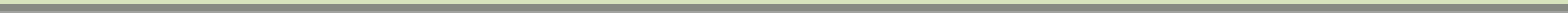 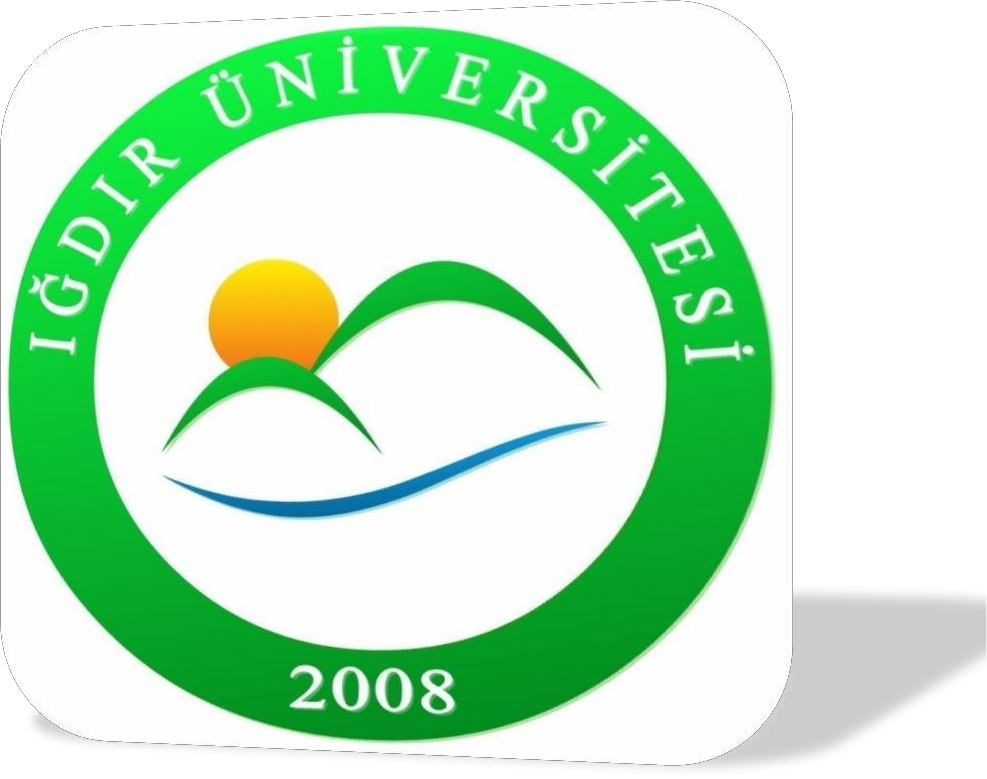 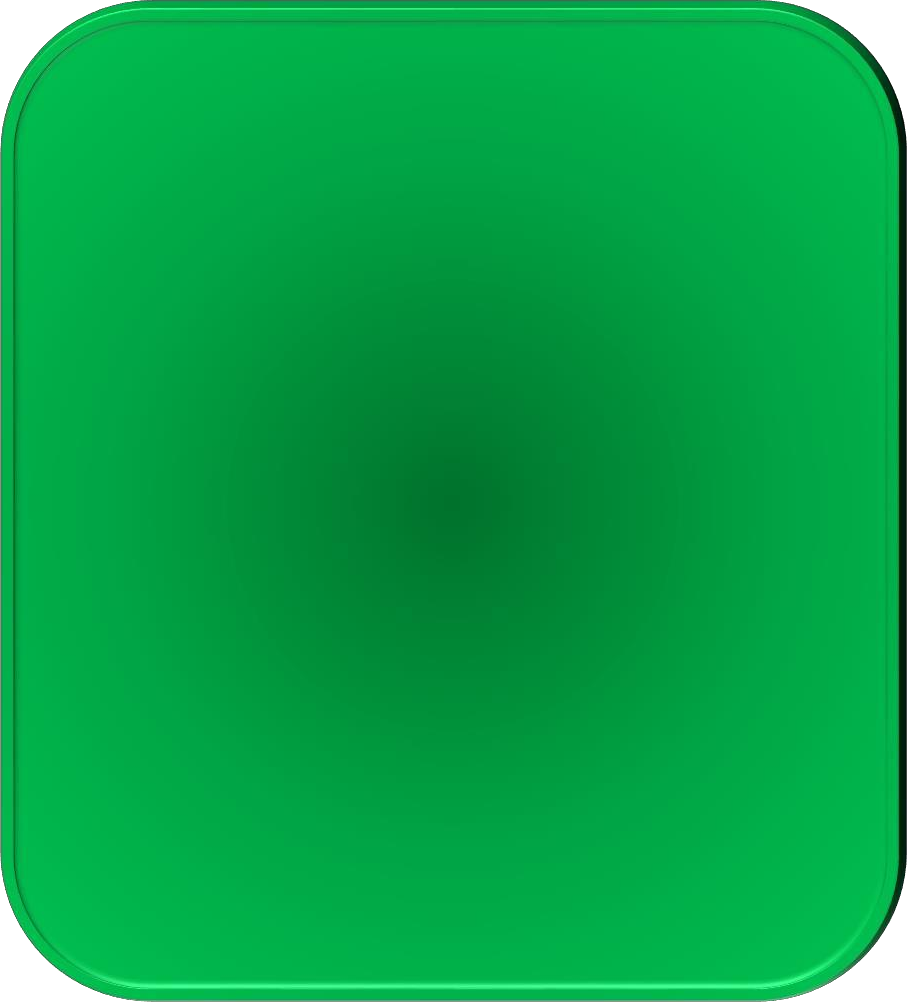 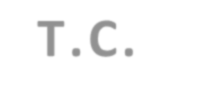 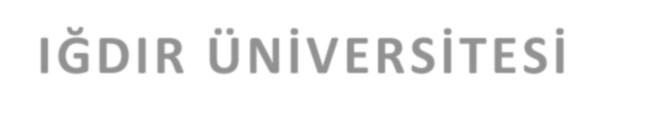 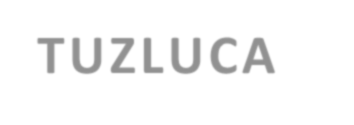 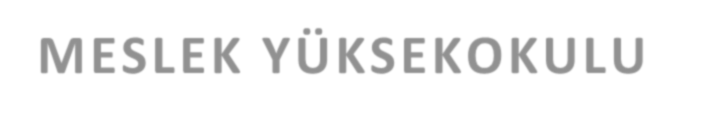 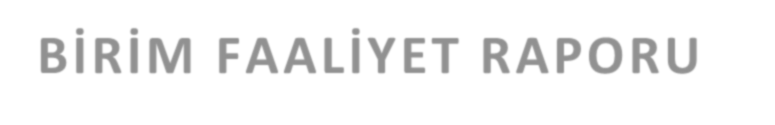 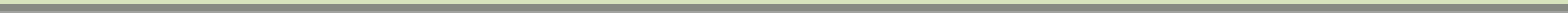 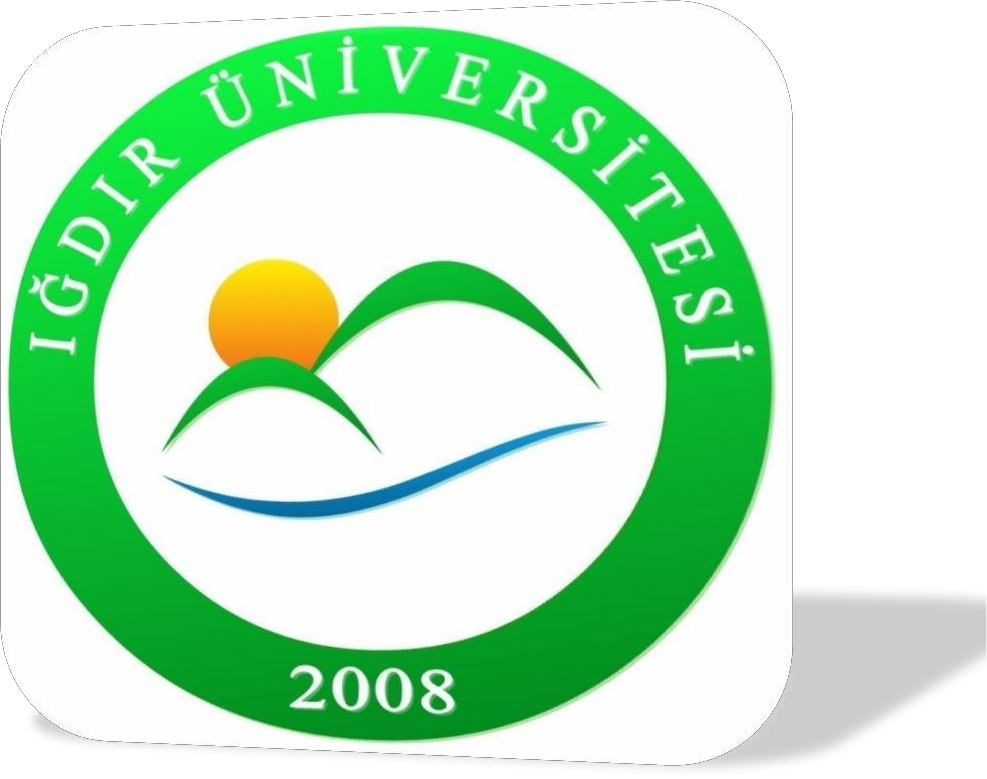 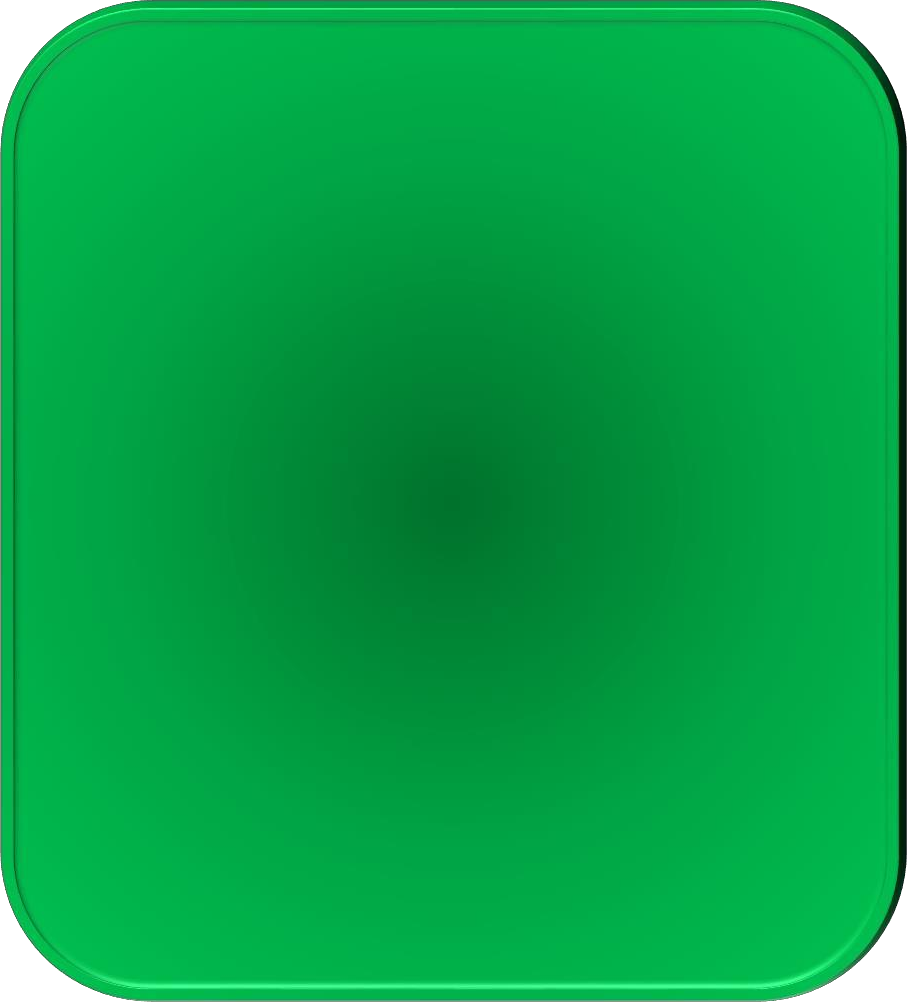 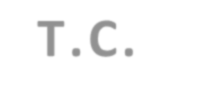 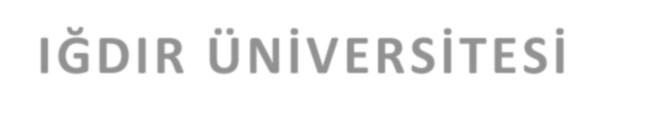 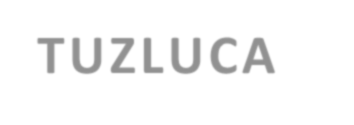 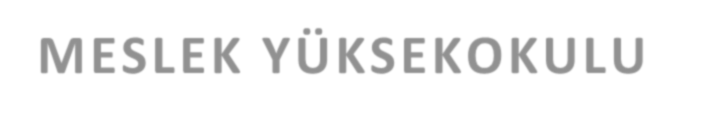 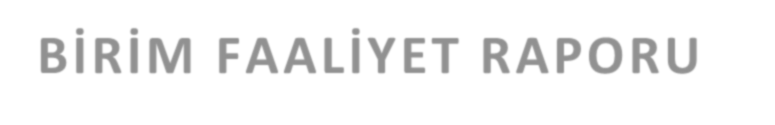                                              2020T.C            SUNUŞ            Tüm dünyada Kamu Malî Yönetimi anlayışında yaşanan değişiklikler ve yeni uygulamalar, Ülkemizde de yansımasını bulmuş ve yasal düzenlemeler başta olmak üzere pek çok konuda temel değişiklikler hayata geçirilmiştir.Bu bağlamda, kamu malî yönetimimizde köklü reformlar yapan 5018 sayılı “Kamu Malî Yönetimi ve Kontrol Kanunu” ile sorumluluklar, rapor sunma, uluslar arası standartlara uyum gibi temel konular ile;Kamu kaynaklarının kullanılmasında stratejik planlama, performans esaslı bütçeleme ilkeleri, şeffaflık ve malî saydamlık ile hesap verme sorumluluğu ön plana çıkmıştır.Kamu idarelerinin faaliyetlerini belirli bir plân dâhilinde yerine getirmeleri giderek önem kazanmaktadır.İdareler üzerindeki Maliye Bakanlığının denetim yetkisi kaldırılmıştır.Aynı Kanun ile hem Sayıştay’ın hem de Maliye Bakanlığının harcamadan önce yaptıkları vize ve tescil uygulaması da kaldırılmış bulunmaktadır.5018 sayılı Kamu Malî Yönetimi ve Kontrol Kanununun 41. maddesine göre;Üst yöneticiler ve bütçeyle ödenek tahsis edilen harcama yetkililerince, her yıl faaliyet raporları hazırlanması öngörülmektedir.Böylece;Kamu hizmetlerini yürütenlerin daha fazla sorumluluk üstlenmeleri,Kamu idarelerinin performanslarının artması,Yasama denetiminin daha etkin yerine getirilmesi hedeflenmiştir.Yüksekokulumuz iş ve işlemlerini, Merkezi Yönetim Bütçe Kanunu ile tahsis edilen ödenekler ile yürütmektedir.Tahsis edilen ödenekler tasarruf anlayışı içinde tutarlı, dengeli ve etkili bütçe işlemlerinin yürütülmesi amacıyla; 5018 sayılı Kamu Malî Yönetimi ve Kontrol Kanunu ve 5734 sayılı Kamu İhale Kanunu, tüzük, yönetmelik, tebliğler ile düzenlenen standartlar ve mevzuata uyularak bütçe uygulamaları gerçekleştirilmektedir. Bu bağlamda; Bütçe sürecinde malî disiplini sağlamak, kaynakları stratejik önceliklere göre dağıtmak, bu kaynakların etkin kullanılıp kullanılmadığını izlemek ve bunun üzerine kurulu bir hesap verme sorumluluğu geliştirmek temel başlıklar olarak ortaya çıkmıştır.Stratejik planlama; bir yandan kamu malî yönetimine etkinlik kazandırırken, diğer yandan kurumsal kültür ve kimliğin gelişimine ve güçlendirilmesine destek olacağı düşünülmektedir.Bu nedenle Yüksekokulumuzun planlı hizmet sunma, politika geliştirme, belirlenen politikaları iş programlarına ve bütçelere dayandırma, uygulamayı etkin bir şekilde izleme ve değerlendirmeye yönelik olarak “stratejik planlama” temel bir araç olarak benimsenmiştir.Geleceğe dönük bir yönetim yapısı kurabilmek ve yöneticilere stratejik bir bakış açısı kazandırabilmek için sorunların çözümü yanında, öncelikle uyum sağlayacak stratejiler belirlenmelidir.5018 sayılı Kanunun 41. maddesi gereği, “hesap verme sorumluluğu” çerçevesinde hazırlanarak aşağıda açıklamalı olarak ifade edilen Yüksekokulumuza ait Birim Faaliyet Raporu sunulmuştur.                                                                                                                                                                                           Doç.Dr. Ahmet Emin KURTOĞLU                                                                                                                    Müdür Genel Bilgiler Misyon ve Vizyon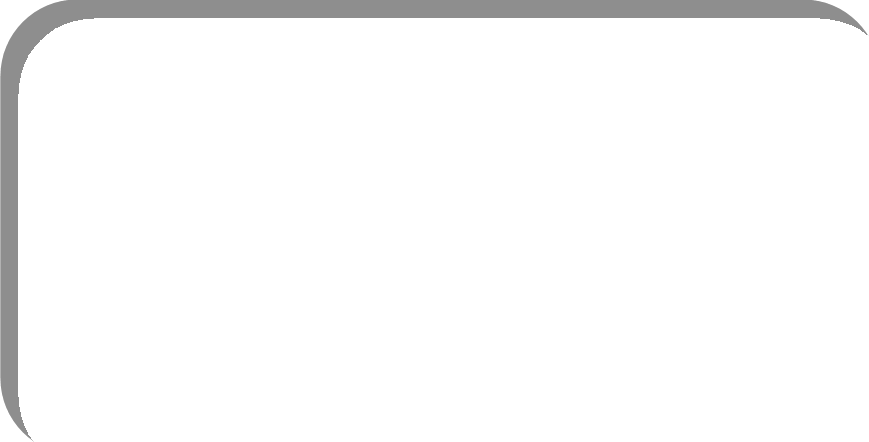 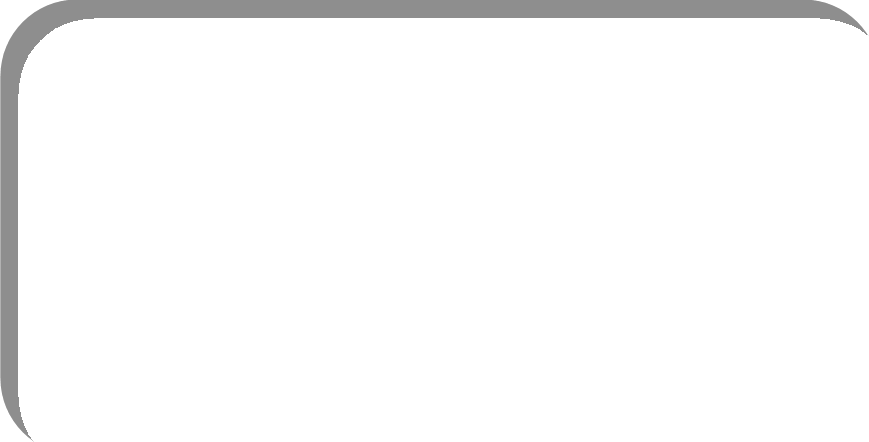 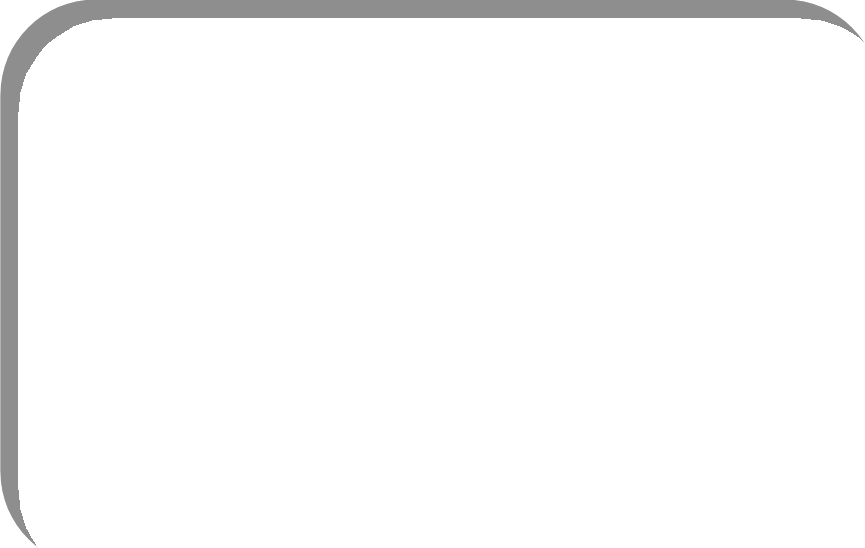 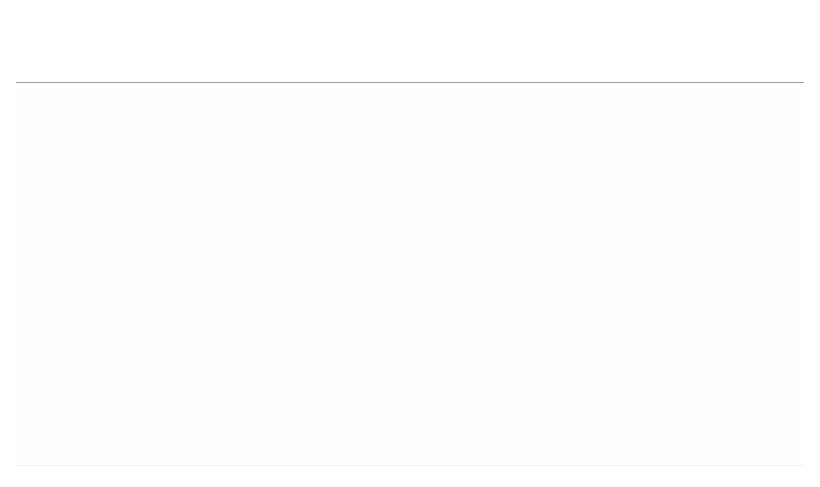 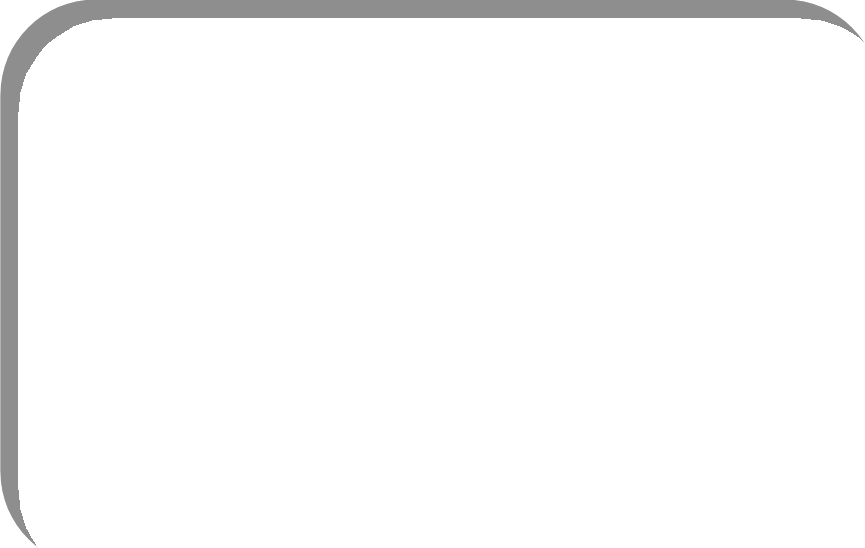 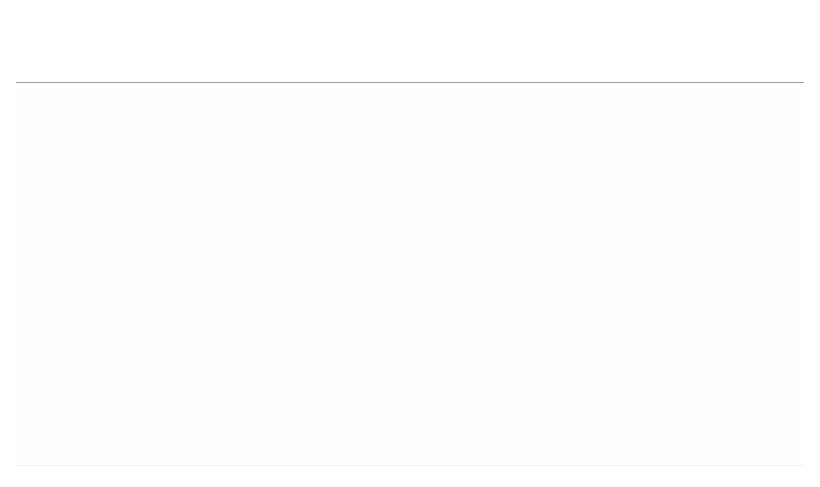 Yetki, Görev ve Sorumluluklar2547 Sayılı kanunun 20. Maddesi uyarınca Meslek Yüksekokulu Müdürünün yetki ve sorumlulukları; Meslek Yüksekokulu kurullarına başkanlık etmek, meslek yüksekokulu kurullarının kararlarını uygulamak ve meslek yüksekokulu birimleri arasında düzenli çalışmayı sağlamak, her öğretim yılı sonunda ve istendiğinde meslek yüksekokulunun genel durumu ve işleyişi hakkında Rektöre rapor vermek, meslek yüksekokulunun ödenek ve kadro ihtiyaçlarını gerekçesi ile birlikte rektörlüğe bildirmek, meslek yüksekokulu bütçesi ile ilgili öneriyi meslek yüksekokulu yönetim kurulunun da görüşünü aldıktan sonra rektörlüğe sunmak, meslek yüksekokulunun birimleri ve her düzeydeki personeli üzerinde genel gözetim ve denetim görevini yapmaktır.Ayrıca Meslek Yüksekokulu Müdürü, meslek yüksekokulunun ve bağlı birimlerin öğretim kapasitesinin rasyonel bir şekilde kullanılmasında ve geliştirilmesinde gerektiği zaman güvenlik önlemlerinin alınmasında, öğrencilere gerekli sosyal hizmetlerin sağlanmasında, eğitim - öğretim, bilimsel araştırma ve yayın faaliyetlerinin düzenli bir şekilde yürütülmesinde, bütün faaliyetlerin gözetim ve denetiminin yapılmasında, takip ve kontrol edilmesinde ve sonuçlarının alınmasında Rektöre karşı birinci derecede sorumludur.Örgüt Yapısı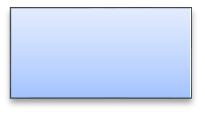 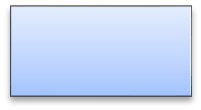 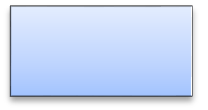 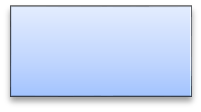 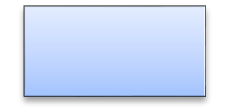 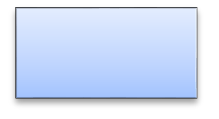 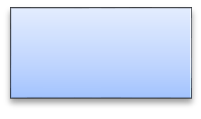 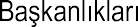 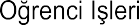 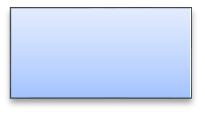 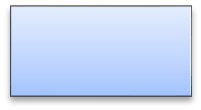 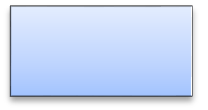 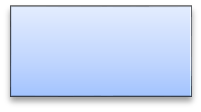 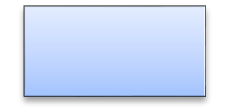 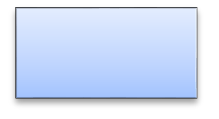 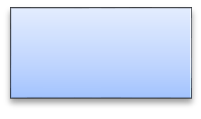 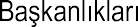 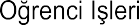                                                                                      İdari YapısıAkademik hizmetlerin dışında kalan konular, idari personel tarafından yürütülmektedir. Bu alandaki hizmetler, Ambar-Ayniyat ve Yazı İşleri, Öğrenci İşleri, Mali İşler, Temizlik ve Güvenlik İşleri altında organize olmuştur. Yüksekokul Sekreterliği bu hizmetlerin sunumunda ve planlanmasından sorumlu mercidir.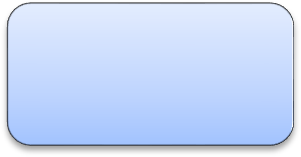 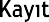 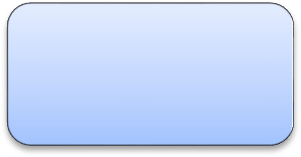 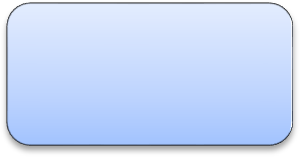 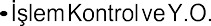 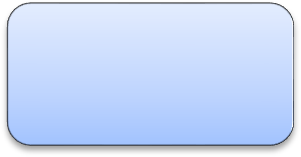 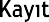 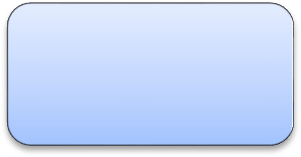 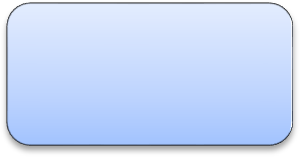 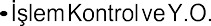 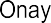 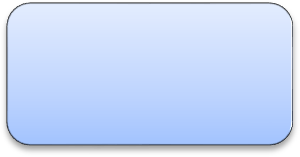 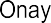 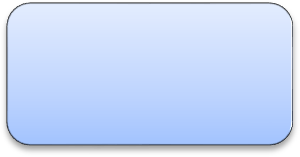 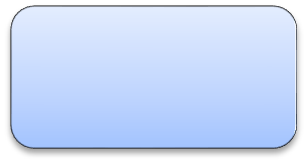 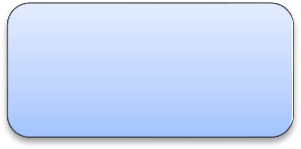 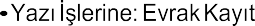 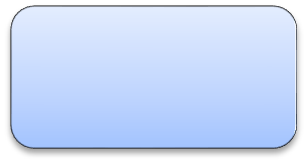 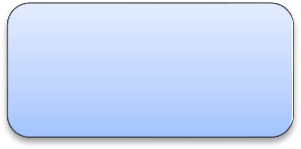 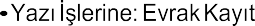 Yönetim Ve İç Kontrol SistemiYüksekokul Müdürü başkanlığında Yüksekokul Kurulu ve Yüksekokul Yönetim Kurulu yönetim ve iç kontrol sistemini oluşturur. Bunların yanı sıra; bölüm başkanları programların iç kontrol sisteminde yer alır ve programların işleyiş ve planlanmasında görev yaparlar.Satın alma, ihale gibi karar alma süreçleri, mali yönetim, harcama öncesi kontrol sistemine ilişkin yer alan tespit ve değerlendirmelerin ön incelemesi birimimizin Gerçekleştirme görevlisi tarafından yapılıp, Harcama Yetkilisi tarafından onaya sunulur.Amaç ve HedeflerTuzluca Meslek Yüksekokulu olarak en öncelikli amacımız bütün programlarımız aktif hale getirmektir. Bu bağlamda 2017  yılında  Meslek  Yüksekokulumuz,  Görsel  İşitsel  Teknikler ve Medya Yapımcılığı Bölümü’nün Hakla İlişkiler ve Tanıtım Programı ile Tıbbi Hizmetler ve Teknikler Bölümü’nün Laborant Veteriner Sağlık Programı ilk öğrencilerini alarak eğitim ve öğretime başladı. Bunun yanı sıra 2020 yılına gelindiğinde toplamda 11 bölümde öğrencilerimiz mevcuttur.İdarenin AmaçlarıIğdır Tuzluca Meslek Yüksekokulu belirtilen misyonunu elde edebilmek için aşağıdaki amaçları gerçekleştirmeye çalışacaktır. Bunun için gerekli politikalar ve öncelikler belirlenmiştir.Temel Politikalar ve ÖnceliklerAnayasaya, kanunlara, ilgili diğer mevzuata, kalkınma planlarına, programlara uymak ve uygulamak,Etkili, verimli, şeffaf, stratejik yönetim ve performans yönetimi anlayışını sürekli uygulamak,Yüksekokullar, sivil toplum kuruluşları, iş dünyası ve diğer paydaşlarla işbirliği ve etkileşimi sağlamak,Atatürkçü,	ilerici,	sorgulayıcı,	araştırmacı,	aktif	eğitimi	esas	alan,	öğrenci sorunlarına, beklenti ve önerilerine duyarlı eğitim anlayışı uygulamak,Süreçleri   hızlandırmak   için   prosedürü   azaltmak,   kaynakları  etkin  ve	verimli kullanmak,Öğrenciler, akademik ve idari personel için uygun çalışma ortamları sağlamak ve yükselmelerini desteklemek,Öğrencilerin ve personelin sosyal, kültürel, sportif ihtiyaçlarını karşılamak, boş zamanlarını en iyi şekilde değerlendirmeleri için gerekli ortamı sağlamak,Akademik ve idari personelin yaptıkları işlerden ve çalışmalarından sürdürülebilir en yüksek performansı almak.  TUZLUCA MESLEK YÜKSEKOKULU GENEL BİLGİLERBilgi ve İletişimİnsan Kaynakları Akademik Personelİdari Personel Hizmet AlanlarıFAALİYETLERE İLİŞKİN BİLGİ VE DEĞERLENDİRMELERMali Bilgiler               Bütçe Uygulama Sonuçları(Gelirlerin kaynağı ve gelir toplamı, bütçe tahsisi ve harcamalar toplamı, yıllar itibariyle bu verilerin kıyaslanması, Bütçe hedef ve gerçekleşmeleri ile meydana gelen sapmaların nedenleri, varlık ve yükümlülüklere ilişkin bilgilere yer verilir.)Bütçe GelirleriÖğrenci Sayıları   Sunulan Hizmetler    Eğitim Hizmetleri	Öğrenci SayılarıÖğrenci Kontenjanları                              İdari HizmetlerAkademik hizmetlerin dışında kalan konular, idari personel tarafından yürütülmektedir. Bu alandaki hizmetler, Ambar-Ayniyat ve Yazı İşleri, Öğrenci İşleri, Mali İşler, Temizlik ve Güvenlik  İşleri altında organize olmuştur. Yüksekokul Sekreterliği bu hizmetlerin sunumunda ve planlanmasından sorumlu mercidir.Yönetim ve İç Kontrol Sistemi                           Müdür : Doç.Dr. Ahmet Emin KURTOĞLU                           Müdür Yardımcısı:Öğr. Gör. Servet TÜRKAN   Müdür Yardımcısı: Öğr.Gör. Nurullah ŞAKİR  Yüksekokul Sekreteri: Gürbüz ZENGİAmaç ve Hedefler                                   İdarenin Amaçları                 -Eğitim öğretim ve akademik çalışmaları kolaylaştıracak düzenlemeler yapmak,     -Öğretim üyeleri ve öğrencilerin verimliliğini arttıracak altyapıları geliştirmek ve buna yönelik    faaliyetlere öncelik vermek,-Zihinsel ve bilişsel gelişimi arttıracak sosyal etkinlikleri teşvik etmek ve bu yönüyle güçlü  öğrencilerin yetişmesi için uygulamalarda bulunmak gibi bir dizi amacın gerçekleşmesi için planlamalar yapılmaktadır.2.1. Temel Politikalar ve ÖnceliklerDünya çapında eğitim veren programların incelenmesi ve eğitim programlarının gözden geçirilerek yeni gelişmelerin takip edilmesi ve akademik personelin yeterli hale getirilmesi hedeflerimiz arasındadır.Temel önceliğimiz, Yüksekokulumuzun bir an önce Karaağaç Kampus alanındaki binayı tamamen bağımsız kullanır hale gelmemiz ve her bölümün bilimsel çalışmalarının temel ihtiyaçlarının karşılayabilecek düzeyde birer laboratuvarın kurulmasıdır.Dr. Öğr. Üyesi Canan  GÜLMEZYAYINLARGulmez C., Atakisi, O. "Kumiss Supplementation Reduces Oxidative Stress and ActivatesSirtuin Deacetylases by Regulating Antioxidant System", Nutrition and Cancer. 72(3):495-503,2020Gulmez, C. , Yıldız Dalgınlı, K. Atakisi, O., Atakisi, E., “The Protective Effect of Lactoferrin onAdenosine Deaminase, Nitric Oxide and Liver Enzymes in Lipopolysaccharide-InducedExperimental Endotoxemia Model in Rats. Journal of Kafkas University Faculty of VeterinaryMedicine, 26 (6): 801-806, 2020Altınkaynak, C., Gulmez, C., Atakisi, O., Ozdemir, N. “Evaluation of organic-inorganic hybridnanoflower's enzymatic activity in the presence of different metal ions and organic solvents”International Journal of Biological Macromolecules 164, 162-171, 2020Gulmez C., Atakisi, O., “Effects of Kumiss Supplementation on Body Weight, Food Intake,Nesfatin-1 and Irisin Levels in BALB/C mice”, Veterinarski Arhiv., 90 (6), 627-636, 20220.Gulmez, C. Atakisi, O. “Nitric Oxide Molecule as A Potential Target of Alternative Strategiesfor the Diagnosis of Subclinical Mastitis in Cows”, Journal of the Institute of Science andTechnology, 10(4): 2740-2746, 2020Atakisi, O., Yildiz Dalginli, K., Gulmez, C., Kaya, R., Ozden, O., Kart, A., Atakisi, E., “Boricacid and Borax Supplementation Reduces Weight Gain in Overweight Rats and Alter L-Carnitineand IGF-I Levels”, International Journal for Vitamin and Nutrition Research, (3-4):221-227,2020PROJEKanser araştırmalarına yönelik hücre kültürü laboratuvarı altyapısının kurulması (IğdırÜniversitesi BAP, Proje yürütücüsü, 2018-2020).BİLDİRİKezban Yıldız Dalgınlı, Melek Öztürkler, , Hatice Beşeren, Canan Gülmez, Altyn Movlamova, YasemenAdalı, Onur Atakişi, Investigation of oxidative / nitrosative stress, antioxidant parameters andimmunohistochemical effects in cisplatininduced lung toxicity in rats. 3rd International EurasianConference on Biological and Chemical Sciences 2020, Ankara.ATIF (2020)30 ADET ATIF BULUNMAKTAAKAN, Y. & POLAT, M.,(2020). Oyun Teorisinde Klasik Oyunlar. Levent Yahya ESER ve Serkan SAMUT (Ed.), İktisat Seçme Yazılar 2020-II (ss. 273-295) içinde. Trabzon: Celepler Matbaacılık Yayın ve Dağıtım.Öğr. Gör. Hakan BAKAR•	Kitap BölümüBakar, H. Altay, R. (2020). Medyada Özdenetim: Hürriyet ve Sabah Gazetesi Okur Temsilcilerinin Köse Yazılarına Yönelik Içerik Çözümlemesi. Suat Gezgin, Hasan Çiftçi (Ed.), Dijital Çağda Değişen Gazete ve Gazetecilik İçinde (s.161-197). Ankara: İksad. •	BildiriH. Bakar and R. Altay, “Medyada Özdenetim  Hürriyet ve Sabah Gazetesi Okur Temsilcilerinin Köşe Yazılarına Yönelik İçerik Çözümlemesi,” presented at the I. Uluslararası Yeni Dünyada İletişim Kongresi, Adana, 2020.R. Altay and H. Bakar, “Politik Bir Sorun Olarak Cemal Kaşıkçı Cinayeti ve Türk Yazılı Basınının Meseleyi Ele Alış Şekli,” presented at the I. Uluslararası Yeni Dünyada İletişim Kongresi, Adana, 2020.    Öğr. Gör. Hatice KARADAĞ•	Kitap BölümüTaner, E., Karadağ, H. (2020). Kadın Bedeni Üzerinden Meşrulaştırılan Şiddet Öznesi. Sarı, G. ve Tombul. I. Geçmişten Günümüze Kadın Çalışmalarında Yansımalar (25-51). İstanbul: Hiperlink Yayınevi.Karadağ, H., Taner, E. (2020). Mahremiyetin Dijital Çağ Sarmalı. Atılgan, S., S. Dijital Okuryazarlık Boyutuyla Dijital Dünyanın Yeni Kavramları (191-213). İstanbul: Literatürk Academia.  Öğr. Gör. Elif TANER•	Kitap BölümüTaner, E., Karadağ, H. (2020). Kadın Bedeni Üzerinden Meşrulaştırılan Şiddet Öznesi. Sarı, G. ve Tombul. I. Geçmişten Günümüze Kadın Çalışmalarında Yansımalar (25-51). İstanbul: Hiperlink Yayınevi.Karadağ, H., Taner, E. (2020). Mahremiyetin Dijital Çağ Sarmalı. Atılgan, S., S. Dijital Okuryazarlık Boyutuyla Dijital Dünyanın Yeni Kavramları (191-213). İstanbul: Literatürk Academia.                                          Öğr. Gör. Mehmet POLAT•	Kitap Bölümü1. AKAN, Y. & POLAT, M.,(2020). Oyun Teorisinde Klasik Oyunlar. Levent Yahya ESER ve Serkan SAMUT (Ed.), İktisat Seçme Yazılar 2020-II (ss. 273-295) içinde. Trabzon: Celepler Matbaacılık Yayın ve Dağıtım.•	MAKALELER1. POLAT, M., & AKAN, Y. (2020). Akıllı Telefon Piyasasında Firmalar Arasındaki Rekabetin Stratejik Olarak İncelenmesi: Oyun Teorisi Kapsamında Uygulamalı Bir Çalışma. Igdir University Journal of Social Sciences, (4).•	Makaleler; (Uluslararası)2019 Mahalli İdareler Seçiminde Erzurum Yerel Basınının Siyasal Gündemi- Journal Of Socıal, Humanıtıes And Admınıstratıve Scıences Cilt: 6 Sayı: 23Öğr. Gör. Recep ALTAY•	Kitap Bölümü; (Uluslararası)Medyada Özdenetim: Hürriyet ve Sabah Gazetesi Okur Temsilcilerinin Köşe Yazılarına Yönelik İçerik Çözümlemesi- İKSAD Yayınları•	Tebliğ(Bildiriler);Politik Bir Sorun Olarak Cemal Kaşıkçı Cinayeti ve Türk Yazılı Basınının Meseleyi Ele Alış Şekli- I. Uluslararası Yeni Dünyada İletişim Kongresi(Tam metin)  Öğr.Gör. Derya ATALAYCOVID-19 Pandemisinde yetişkinlerde yaşamın anlamı ve ölüm kaygısı ile iyilik haliarasındaki ilişkinin incelenmesiUluslararas Dergi Adı: TURAN-SAM(TURAN Stratejik Araştırmalar Merkezi)Ebeveyn tutumları ile ergenlerin arkadaşlık ilişkileri ve akran sapması arasındaki ilişki Uluslararası Dergi Adı: TURAN-SAM(TURAN Stratejik Araştırmalar Merkezi)2Ergenlerde Arkadaşlık İlişkileri ve Akran Sapması Uluslararası Dergi Adı: Journal of humanities and tourism research (Online)     Öğr.Gör. Dilan MALGAZ GÜÇLÜ                                                                                       Ölçek Geliştirme ve Uyarlama Eğitimi(AR-GE kapsamında) 18.10.2020MAKALELERSSCI, SCI-Expanded ve AHCI Kapsamındaki Dergilerde Yayınlanan1.SSCI , SCI-Expanded ve AHCI Kapsamı Dışındaki Yurtdışı HakemliDergilerde Yayınlanan1. Malgaz Güçlü Dilan, Acemioğlu RABİA (2020). Erken Çocukluk Döneminde YaşanılanFiziksel İstismar: Nitel Bir Çalışma. Uluslararası Anadolu Sosyal Bilimler Dergisi, 4(4), 97-111. Doi: 10.47525/ulasbid.807607 (Yayın No: 6578329)Öğr.Gör.Nuray BAYAT USTAMAKALELERSSCI, SCI-Expanded ve AHCI Kapsamındaki Dergilerde Yayınlanan1. Herakleitos Felsefesinin Temel Kavramları Iğdır Üniversitesi Sosyal Bilimler DergisiBAYAT USTA NURAY,ALTUNER İLYAS
       Öğr.Gör.Rabia ACEMİOĞLU                                                                       Ölçek Geliştirme ve Uyarlama Eğitimi(AR-GE ) kapsamında) 18.10.2020MAKALELERSSCI, SCI-Expanded ve AHCI Kapsamındaki Dergilerde Yayınlanan1.SSCI , SCI-Expanded ve AHCI Kapsamı Dışındaki Yurtdışı HakemliDergilerde Yayınlanan1. Malgaz Güçlü Dilan, Acemioğlu RABİA (2020). Erken Çocukluk Döneminde YaşanılanFiziksel İstismar: Nitel Bir Çalışma. Uluslararası Anadolu Sosyal Bilimler Dergisi, 4(4), 97-111. Doi: 10.47525/ulasbid.807607 (Yayın No: 6578329)2. Acemioğlu Rabia, Doğan Yakup (2020). Fen Bilgisi Öğretmen Adaylarının SağlıklıBeslenme Konusuna Yönelik Bilgi Durumlarının Farklı Değişkenler Açısındanİncelenmesi. Mediterranean Journal of Educational Research, 14(34), 591-616. Doi:https://doi.org/10.29329/mjer.2020.322.28 (Yayın No: 6578315)BİLDİRİLERUluslararası Kongre ve Sempozyum Gibi Bilimsel Toplantılarda SunularakProgramda Yer Alan1. Acemioğlu Rabia, Doğan Yakup, Atik Ali Derya (2020). Nutrition Habits of SecondarySchool Students. VI. International Congress on Educationand Social Sciences (ÖzetBildiri/Sözlü Sunum) (Yayın No:6481126)2. Acemioğlu Rabia, Doğan Yakup, Atik Ali DERYA (2020). Investıgatıon of The ObesityAwareness of Secondary School Students in Terms Of Different Variables. VI.International Congress on Educationand Social Sciences (Özet Bildiri/Sözlü Sunum) (YayınNo:6481123)3. Acemioğlu Rabia, Malgaz Güçlü Dilan (2020). Erken Çocukluk Döneminde YaşanılanFiziksel İstismar: Nitel Bir Çalışma. VII. International Eurasian Educational ResearchCongress, (Özet Bildiri/Sözlü Sunum) (Yayın No:6437704)4. Acemioğlu Rabia, Doğan Yakup (2020). Ön Lisans Çocuk Gelişimi Bölümü ÖğrencileriPerspektifinden Yavaş Yemek (Slow Food) Kavramının Algılanışı: Nitel Bir Çalışma. VII.International Eurasian Educational Research Congress, (Özet Bildiri/Sözlü Sunum) (YayınNo:6437700)Ulusal Kongre ve Sempozyum Gibi Bilimsel Toplantılarda SunularakProgramda Yer Alan1.KİTAPLAR1. Acemioğlu Rabia, Doğan Yakup (2020). (Ön Lisans Çocuk Gelişimi Bölümü ÖğrencileriPerspektifinden Yavaş Yemek (Slow Food) Kavramının Algılanışı: Nitel Bir Çalışma(Ed.), Recent Advances in Social Science, Education and Humanities Research içinde (315-331). Ankara. (Yayın No: 6355450)
EK: Harcama Yetkilisinin İç Kontrol Güvence BeyanıBİLGİSAYAR13YAZICI9TELEFON22FAKS-FOTOKOPİ MAKİNESİ1Bölüm BaşkanlarıBölüm BaşkanlarıS.NOBÖLÜMBÖLÜM BAŞKANI1Büro Hizmetleri ve Sekreterlik BölümüÖğr. Gör. Aysun KIR2Çocuk Bakımı ve Gençlik Hizmetleri BölümüÖğr. Gör. Ayhan AKGÜN3Eczane Hizmetleri BölümüDr. Öğr. Gör. Canan GÜLMEZ    4Görsel İşitsel Teknikler ve Medya Yapımcılığı BölümüÖğr. Gör. Servet TÜRKAN5Hukuk BölümüÖğr. Gör. Hakan ÇAYALAN6Sosyal Hizmetler ve Danışmanlık BölümüÖğr. Gör. Servet BULAN7Terapi ve Rehabilitasyon BölümüDr. Öğr. Üyesi Mehmet Harbi ÇALIMLI8Tıbbi Hizmetler ve Teknikler BölümüDr. Öğr. Üyesi Mehmet Harbi ÇALIMLI9Ulaştırma Hizmetleri BölümÖğr. Gör. Nurullah ŞAKİR10Yönetim ve OrganizasyonÖğr. Gör. Ayhan AKGÜN11    Spor YöneticiliğiÖğr.Gör. Seda YALÇINSayısı(Adet)Alanı(m2)Kullanan SayısıServis---Çalışma Odası41005Toplam41005Unvanlara Göre İdari Personel DağılımıUnvanlara Göre İdari Personel DağılımıUnvanlara Göre İdari Personel DağılımıUnvanlara Göre İdari Personel DağılımıUnvanDoluBoşToplamYüksekokul Sekreteri1--Şef---Memur---Bilgisayar İşletmeni3--Hemşire1Hizmetli(Kaloriferci)---Bekçi---Toplam5-Eğitim Durumuna Göre İdari Personel DağılımıEğitim Durumuna Göre İdari Personel DağılımıEğitim Durumu:SayıOrta Öğretim                                   -Lise                                   -Ön Lisans: Yüksekokul                                -Lisans: Fakülte                                4Yüksek Lisans                                1Doktora                                -Toplam                                5Cinsiyete Göre İdari Personel DağılımıCinsiyete Göre İdari Personel DağılımıCinsiyet                  SayıKadın2Erkek3Toplam5Hizmet Yılına Göre İdari Personel DağılımıHizmet Yılına Göre İdari Personel DağılımıHizmet Yılı                  Sayı0-5-6-10210-15215-2020 – 25125+Toplam5Yaşları İtibariyle İdari Personel DağılımıYaşları İtibariyle İdari Personel DağılımıYaşSayı18-25                            -25-30131-35136-40141-45                             -46+1Toplam4Bütçe GiderleriBütçe GiderleriBütçe GiderleriBütçe GiderleriGİDER TÜRÜ2020Bütçe Başlangıç Ödeneği (TL)2020Gerçekleşme Toplamı (TL)Gerçekleşme Oranı (%)1 Personel Giderleri3.154.009,633.153.085,24   ½99,992	Sosyal	Güvenlik	Kurumlarına Devlet PrimiGiderleri143.515,00143.515,00½99,993	Tüketime	Yönelik	Mal veMalzeme8.000,007.699,60½99,994Yolluklar5 Hizmet Alımı1.401,551.401,55½100BÜTÇE GİDERLERİ TOPLAMIBütçe GelirleriBütçe GelirleriBütçe GelirleriBütçe GelirleriGELİR TÜRÜ2020	Bütçe Tahmini (TL)2020Gerçekleşme Toplamı (TL)Gerçekleşme Oranı (%)03 - Teşebbüs ve Mülkiyet Gelirleri---04 - Alınan Bağış ve Yardımlar---05 - Diğer Gelirler---BÜTÇE GELİRLERİ TOPLAMI---Öğrenci SayılarıÖğrenci SayılarıÖğrenci SayılarıÖğrenci SayılarıÖğrenci SayılarıÖğrenci SayılarıÖğrenci SayılarıÖğrenci SayılarıÖğrenci SayılarıÖğrenci SayılarıBirimin AdıI. ÖğretimI. ÖğretimI. ÖğretimII. ÖğretimII. ÖğretimII. ÖğretimTOPLAMTOPLAMTOPLAMBirimin AdıEKToplamEKToplamEKE+KTuzluca MYO349559908861001864356591094Birimin AdıDers Veren Kadrolu Öğretim Elemanı Başına Öğrenci SayısıTuzluca MYO36Yabancı Dil Eğitimi Gören Hazırlık Sınıfı Öğrenci Sayıları ve OranıYabancı Dil Eğitimi Gören Hazırlık Sınıfı Öğrenci Sayıları ve OranıYabancı Dil Eğitimi Gören Hazırlık Sınıfı Öğrenci Sayıları ve OranıYabancı Dil Eğitimi Gören Hazırlık Sınıfı Öğrenci Sayıları ve OranıYabancı Dil Eğitimi Gören Hazırlık Sınıfı Öğrenci Sayıları ve OranıYabancı Dil Eğitimi Gören Hazırlık Sınıfı Öğrenci Sayıları ve OranıYabancı Dil Eğitimi Gören Hazırlık Sınıfı Öğrenci Sayıları ve OranıYabancı Dil Eğitimi Gören Hazırlık Sınıfı Öğrenci Sayıları ve OranıYabancı Dil Eğitimi Gören Hazırlık Sınıfı Öğrenci Sayıları ve OranıBirimin	Adı (Öğrenci Sayısı)I. ÖğretimI. ÖğretimI. ÖğretimII. ÖğretimII. ÖğretimII. ÖğretimTOPLAMYüzde (%)Birimin	Adı (Öğrenci Sayısı)EKToplamEKToplamTOPLAMYüzde (%)Tuzluca MYO00000000Öğrenci Kontenjanları ve Doluluk OranıÖğrenci Kontenjanları ve Doluluk OranıÖğrenci Kontenjanları ve Doluluk OranıÖğrenci Kontenjanları ve Doluluk OranıÖğrenci Kontenjanları ve Doluluk OranıBirimin AdıÖSYS KontenjanıKayıt OlanDoluluk Oranı (%)Boş KalanTuzluca MYO500496½98½2Yabancı Uyruklu Öğrencilerin Sayısı ve BölümleriYabancı Uyruklu Öğrencilerin Sayısı ve BölümleriYabancı Uyruklu Öğrencilerin Sayısı ve BölümleriYabancı Uyruklu Öğrencilerin Sayısı ve BölümleriYabancı Uyruklu Öğrencilerin Sayısı ve BölümleriBirimin AdıBölümüKETOPLAMTuzluca MYOÇocuk Bakımı ve Gençlik Hizmetleri Böl.Eczane Hizmetleri. Böl.Görsel İşitsel Teknikler ve Medya Yapımcılığı Böl.41128Toplam3538Disiplin Cezası Alan Öğrencilerin Sayısı ve Aldıkları CezasıDisiplin Cezası Alan Öğrencilerin Sayısı ve Aldıkları CezasıDisiplin Cezası Alan Öğrencilerin Sayısı ve Aldıkları CezasıDisiplin Cezası Alan Öğrencilerin Sayısı ve Aldıkları CezasıDisiplin Cezası Alan Öğrencilerin Sayısı ve Aldıkları CezasıDisiplin Cezası Alan Öğrencilerin Sayısı ve Aldıkları CezasıDisiplin Cezası Alan Öğrencilerin Sayısı ve Aldıkları CezasıDisiplin Cezası Alan Öğrencilerin Sayısı ve Aldıkları CezasıBirimin AdıYük. Öğ.Çıkarma2	Y.	Yıl Uzakl.1 Y. Yıl Uzakl.1 Hafta- 1Ay Arası Uzakl.KınamaUyarmaToplamTuzluca MYO0000000Toplam0000000Yatay Geçişle 2019-2020 Eğitim- Öğretim Yılında Üniversiteye Gelen, Üniversiteden Ayrılan, Kurum Yatay Geçiş Yapan Öğrencilerin Sayıları, Bölümleri ve Başarı DüzeyleriYatay Geçişle 2019-2020 Eğitim- Öğretim Yılında Üniversiteye Gelen, Üniversiteden Ayrılan, Kurum Yatay Geçiş Yapan Öğrencilerin Sayıları, Bölümleri ve Başarı DüzeyleriYatay Geçişle 2019-2020 Eğitim- Öğretim Yılında Üniversiteye Gelen, Üniversiteden Ayrılan, Kurum Yatay Geçiş Yapan Öğrencilerin Sayıları, Bölümleri ve Başarı DüzeyleriYatay Geçişle 2019-2020 Eğitim- Öğretim Yılında Üniversiteye Gelen, Üniversiteden Ayrılan, Kurum Yatay Geçiş Yapan Öğrencilerin Sayıları, Bölümleri ve Başarı DüzeyleriYatay Geçişle 2019-2020 Eğitim- Öğretim Yılında Üniversiteye Gelen, Üniversiteden Ayrılan, Kurum Yatay Geçiş Yapan Öğrencilerin Sayıları, Bölümleri ve Başarı DüzeyleriBirimin AdıKurum DışıKurum DışıKurum İçiKurum İçiBirimin AdıGelenGidenGelenGidenTuzluca MYO266--Toplam266Yatay Geçiş Dışındaki Nedenlerle Üniversiteden Ayrılan Öğrencilerin SayısıYatay Geçiş Dışındaki Nedenlerle Üniversiteden Ayrılan Öğrencilerin SayısıYatay Geçiş Dışındaki Nedenlerle Üniversiteden Ayrılan Öğrencilerin SayısıYatay Geçiş Dışındaki Nedenlerle Üniversiteden Ayrılan Öğrencilerin SayısıYatay Geçiş Dışındaki Nedenlerle Üniversiteden Ayrılan Öğrencilerin SayısıYatay Geçiş Dışındaki Nedenlerle Üniversiteden Ayrılan Öğrencilerin SayısıYatay Geçiş Dışındaki Nedenlerle Üniversiteden Ayrılan Öğrencilerin SayısıBirimin AdıAyrılanların (Kaydı Silinenlerin) SayısıAyrılanların (Kaydı Silinenlerin) SayısıAyrılanların (Kaydı Silinenlerin) SayısıAyrılanların (Kaydı Silinenlerin) SayısıAyrılanların (Kaydı Silinenlerin) SayısıToplamBirimin AdıKendi İst.Öğr. Ücr. Ve Katkı payı Yat.Başarısızlık (Azami Süre)Yük.Öğ. ÇıkarmaDiğerToplamTuzluca MYO3333Toplam3333ProgramSınıfErkekKızToplamHalkla İlişkiler ve Tanıtım1211415Laborant ve Veteriner Sağlık13033632343973Laborant ve Veteriner Sağlık(İÖ)12218402341549Sosyal Hizmetler1942512164864Sosyal Hizmetler(İÖ)1133243 2173552Adalet      135      46812  30  4373Büro Yönetimi     12213Çocuk Gelişimi11051612116778Eczane Hizmetleri12736632263763Radyo ve Televizyon Programcılığı1831128210Posta Hizmetleri Programı1136192232144Engelli Bakım ve Rehabilitasyon Programı12240622133750Spor Yönetimi133427Toplam-435      659     1094BirimKontenjanYerleşenDoluluk OranıBoş KalanTuzluca MYO500496% Toplam500496% 